  ПОСТАНОВЛЕНИЕ                                                                       КАРАР   11.11.2022                                                                                               № 8О назначении публичных слушаний по обсуждению проекта генерального плана Кадыровского сельского поселения Заинского муниципального района Республики ТатарстанВ целях обеспечения   устойчивого   развития территории, развития инженерной, транспортной и  социальной  инфраструктур,   обеспечения учета интересов граждан и их объединений, в соответствии со статьями 9, 24, 25 Градостроительного кодекса Российской Федерации, статьями 14, 15 Федерального закона от 06.10.2003 г. № 131-ФЗ «Об общих принципах местного самоуправления в Российской Федерации», статьей 10 Закона Республики Татарстан «О градостроительной деятельности в Республике Татарстан» от 25.12.2010 № 98-ЗРТ, Уставом Кадыровского сельского поселения Заинского муниципального района Республики Татарстан, Положением о порядке организации и проведения публичных слушаний в Кадыровском сельском поселении Заинского муниципального района Республики ТатарстанПОСТАНОВЛЯЮ:1. Назначить проведение публичных слушаний по обсуждению Генерального плана Кадыровского сельского поселения Заинского муниципального района Республики Татарстан на 12 декабря 2022 года.2. Провести публичные слушания по обсуждению проекта Генерального плана Кадыровского сельского поселения Заинского муниципального района Республики Татарстан по адресу: - РТ, Заинский район, с. Кадырово, ул. Молодежная, д.1, (здание СДК) в 09.00 часов; - РТ, Заинский район, д.Ахметьево, ул. Центральная, д.62, (здание СК) в 10.00 часов;- РТ, Заинский район, д.Тонгузино, ул.Центральная,  д.8А, (здание СК), в 11.00 часов; - РТ, Заинский район, с.Федотово, ул.Центральная, рядом с д.24, в 13.00 часов;- РТ, Заинский район, д. Киселевка, ул.Центральная, рядом с д.2, в 14.00 часов.2.1. Предложения и замечания по обсуждаемому вопросу, заявки с правом выступления предоставлять по адресу: РТ, Заинский район, с.Кадырово, ул. Молодежная, д.1 Исполнительный комитет Кадыровского сельского поселения;2.2. Письменные заявки принимаются до 10 декабря 2022 года.3. Исполнительному комитету Кадыровского сельского поселения Заинского муниципального района Республики Татарстан:3.1. не позднее 14.11.2022 г. разместить на официальном сайте Кадыровского сельского поселения в сети «Интернет» информацию о проведении публичных слушаний, обнародовать настоящее постановление и материалы проекта Генерального плана Кадыровского сельского поселения Заинского муниципального района Республики Татарстан на информационном стенде по адресу: РТ, Заинский район, с. Кадырово, ул. Молодежная, д.1, административное здание сельского поселения.	3.2. обеспечить подготовку и проведение публичных слушаний, прием и учет предложений граждан и должностных лиц по адресу: РТ, Заинский район, с.Кадырово, ул.Молодежная, д.1, административное здание сельского поселения.	3.3. до дня проведения публичных слушаний организовать выставку, экспозицию демонстрационных материалов проекта Генерального плана Кадыровского сельского поселения в административном здании сельского поселения.3.4. опубликовать заключение о результатах публичных слушаний в средствах массовой информации, а также разместить на официальном сайте Кадыровского сельского поселения Заинского муниципального района в сети Интернет.4. Утвердить состав рабочей группы по подготовке заключения о результатах публичных слушаний в Кадыровском сельском поселении Заинского муниципального района Республики Татарстан согласно прилагаемого Приложения.5. Контроль за выполнением настоящего постановления оставляю за собой.Председатель Совета,Глава сельского поселения                                                           Л.Н. Барсукова                                                                                  Приложение № 1к постановлению Главы  Кадыровского сельского поселения Заинского муниципального района Республики Татарстан от 11.11.2022 г. № 8Порядокучета предложений граждан по проекту генерального плана Кадыровского сельского поселения Заинского муниципального района Республики Татарстан» и участия граждан в его обсужденииПредложения к проекту генерального плана Кадыровского сельского поселения Заинского муниципального района Республики Татарстан» вносятся в Исполнительный комитет Кадыровского сельского поселения Заинского муниципального района по адресу: РТ, Заинский район, с.Кадырово, ул. Молодежная, д.1, или по факсу 8(85558)63-3-18 в письменном виде.Предложения принимаются в рабочие дни с 9 до 16 часов в течение тридцати дней со дня опубликования информации о проведении публичных слушаний и обнародовании постановления и материалов генерального плана в информационных стендах и размещения в сети интернет официального сайта ЗМР.Заявки на участие в публичных слушаниях с правом выступления подаются по адресу: РТ, Заинский район, с.Кадырово, ул. Молодежная, д.1, лично или по почте (с пометкой на конверте «обсуждение генерального плана» или «публичные слушания»), а также по факсу 8(85558)63-3-18. Заявки принимаются в рабочие дни с 9 до 16 часов не позднее чем за 1 день до даты проведения публичных слушаний.Предложения граждан регистрируются и рассматриваются созданной рабочей группой Исполнительного комитета Кадыровского сельского поселения Заинского муниципального района и передаются для рассмотрения соответственно в комиссию по проведению публичных слушаний.Приложение № 2к постановлению Главы Кадыровского сельского поселения Заинского муниципального района Республики Татарстан от 11.11.2022 г. № 8Порядокпроведения публичных слушаний по проекту генерального плана Кадыровского сельского поселения Заинского  муниципального района Республики Татарстан»Публичные слушания постановления по проекту генерального плана Кадыровского сельского поселения Заинского муниципального района Республики Татарстан» проводятся в соответствии со статьей 19 Устава муниципального образования «Кадыровское сельское поселение Заинского муниципального района Республики Татарстан», настоящим Порядком.Участниками публичных слушаний с правом выступления для аргументации своих предложений являются жители поселения, которые подали в Исполнительный комитет Кадыровского сельского поселения Заинского муниципального района письменные заявления не позднее 1 дня до даты проведения публичных слушаний.Участниками публичных слушаний без права выступления на публичных слушаниях могут быть все заинтересованные жители поселения, средства массовой информации.Регистрация участников начинается за 1 час до начала публичных слушаний.Председательствующим на публичных слушаниях является Глава муниципального образования или, по его поручению, иное должностное лицо муниципального образования.Публичные слушания открываются вступительным словом председательствующего, который информирует присутствующих о существе обсуждаемого вопроса, порядке проведения слушаний.Для оформления протокола, учета поступивших предложений, рекомендаций по предложению председательствующего избирается секретариат публичных слушаний в составе руководителя и двух членов секретариата.С основным докладом выступает депутат Совета Кадыровского сельского поселения Заинского муниципального района, уполномоченный решением комиссии по вопросам законности, правопорядка и местному самоуправлению.Участники публичных слушаний с правом выступления приглашаются для аргументации своих предложений в порядке очередности в зависимости от времени подачи заявления.Выступления участников публичных слушаний не должны продолжаться более 7 минут. С разрешения председательствующего время для выступления может быть продлено, но не более чем на 3 минуты.Участники публичных слушаний вправе задавать вопросы выступающим после окончания выступления с разрешения председательствующего.Участники публичных слушаний не вправе вмешиваться в ход публичных слушаний, прерывать их и мешать их проведению.Соблюдение порядка при проведении публичных слушаний является обязательным условием для участия в публичных слушаниях.В случае нарушения порядка проведения участниками публичных слушаний председательствующий вправе потребовать их удаления из зала заседания.По окончании выступлений председательствующий может предоставить слово руководителю секретариата публичных слушаний для уточнения предложений, рекомендаций, высказанных в ходе публичных слушаний.Все замечания и предложения участников публичных слушаний подаются в секретариат в письменной форме и прилагаются к протоколу публичных слушаний. Протокол публичных слушаний подписывается председательствующим и хранится в материалах генерального плана Кадыровского сельского поселения Заинского муниципального района в установленном порядке.Заключение по результатам публичных слушаний готовится комиссией.Заключение по результатам публичных слушаний подлежит опубликованию в средствах массовой информации и обнародованию на информационных стендах и размещение в сети интернет официального сайта ЗМР.Организационное и материально-техническое обеспечение проведения публичных слушаний осуществляется Исполнительным комитетом муниципального образования «Кадыровское сельское поселение Заинского муниципального района Республики Татарстан».Приложение № 3 к постановлению Главы Кадыровского сельского  поселения Заинского муниципального района Республики Татарстан от 11.11.2022 г. № 8Состав рабочей группы по подготовке заключенияпо результатам публичных слушаний генерального планаКадыровского сельского поселения.Барсукова Людмила Николаевна     Председатель Совета, Глава  Кадыровского сельского поселения Заинского муниципального района,  председатель рабочей группы;Члены рабочей группы:Габдрахманова Кадерия Юсуповна   Главный бухгалтер  Исполнительного         комитета Кадыровского  сельского поселения Заинского муниципального района;Закиров Разим Салихович                 Председатель постоянной комиссии Совета Кадыровского сельского поселения по вопросам законности, правопорядка и местному самоуправлению (по согласованию);Давлетшина Рамиля Назиповна         Депутат Совета Кадыровского                             сельского поселения Заинского муниципального района (по согласованию);Исламова Раиса Раифовна                  Начальник отдела архитектуры и градостроительства Исполнительного комитета Заинского муниципального района (по согласованию);    Шайхиев Раис Раифович                     Председатель Палаты земельных и имущественных отношений (по согласованию).          Республика ТатарстанГлава Кадыровскогосельского поселения Заинского муниципального района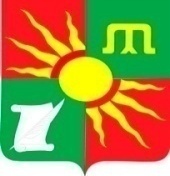 Татарстан РеспубликасыЗәй муниципаль районыКадер авыл җирлегебашлыгыул.Молодежная д. 1, с.Кадырово, Заинский район,  423513Клубная  урамы, 1нче йорт, Кадер авылы, Зәй районы, 423513Телефон, факс 63-3-18. Электронный адрес: Kadir.zai@tatar.ruТелефон, факс 63-3-18. Электронный адрес: Kadir.zai@tatar.ruТелефон, факс 63-3-18. Электронный адрес: Kadir.zai@tatar.ru